Pre-Vet Gazette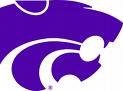 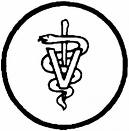 Welcome to Pre-Vet Club!!Hello Everyone! At our last meeting we watched K-State beat KU! If you miss a meeting you can find out what happened by checking the minutes with our secretary, Nolan, or by visiting the Pre-Vet website located on OSAS: Https://osas.online.ksu.edu/Axio. Also available to view are the minutes from the executive meetings and the Pre-Vet Club Constitution. Once again we are excited that you are here and hope you are ready for a great year!! If you have any questions feel free to ask any of the club officers. We promise to help you in any way we can.Announcements:Necropsy Dog Wet lab Nov. 1 @ 7pmWebsite for Internships and Jobs: www.ksupvc.wetpaint.com Pay $15 dues tonight! (Goes up $5 a meeting after tonight)Make sure to bring your K-State ID to future meetings because you will sign in with the last four numbers of your WID.Join our Facebook group: KSU Pre-Veterinary ClubSymposium: March 11-13 ($50 due 12/2)Membership Requirements:Attend 60% of the meetings each semester: Attendance sheets are passed around at each meeting; please make sure you write the last 4 numbers of your WID down.Participate in at least one community service event and one fundraising event each semester; Must work at least one half of one football game at our concession stand, which will count as fall semester’s fundraising event.Pay semester dues of $15 to the club treasurer as soon as possible. Upcoming Events:(You must complete at least one community service event and one fundraiser each semester to be an active member. There will be more opportunities during the semester.Community Service Opportunities:Spooktacular Oct 23-24.Hope RanchFundraising Opportunities:Football Games:October 30November 6Fall Meeting Dates:Oct 21stNov 4th, 18thDec 2nd	2010-2011 Officers:President: Maura Cornell(402) 714-2503 mcornell@ksu.eduVice President: Nathan O’Brate(620) 640-8158 N4th4n@ksu.eduSecretary: Nolan McClain(785) 820-0314 nolanm@ksu.edu Treasurer: Todd Luttgeharm (316) 680-0224 toddlutt@ksu.edu Social Events: Becky Wical(937) 694-9632 rwical@ksu.eduSpecial Events: Julia Milligan(410) 610-4379 jmil@ksu.edu Communications: Alyssa Goehri(913) 522-3688 agoehri@ksu.eduAg Rep: Maliha Mithani(972) 841-9805 maliham7@ksu.edu A&S Rep: Annie Weber(785) 395-5467 aeweber@ksu.eduHistorian: Taylor Boles (785) 220-2807 bolest@ksu.edu Community Service: Lindsay Beardall(913) 485-8654 beardall@ksu.eduCommunity Service: Ashley Eisenbarth(785) 395-2121 iznbrth@ksu.edu Zoo Liaison: Emma Faulkner(913) 424-9614 ebfaulk@ksu.edu Fundraising: Maddie Andersonmander@ksu.edu Elizabeth Clarkeac1992@ksu.edu ASI Advisor: Jenny Bormann(785) 532-1222 jbormann@ksu.eduA&S Advisor: James Chalman(785) 532-6900 jchal@ksu.edu